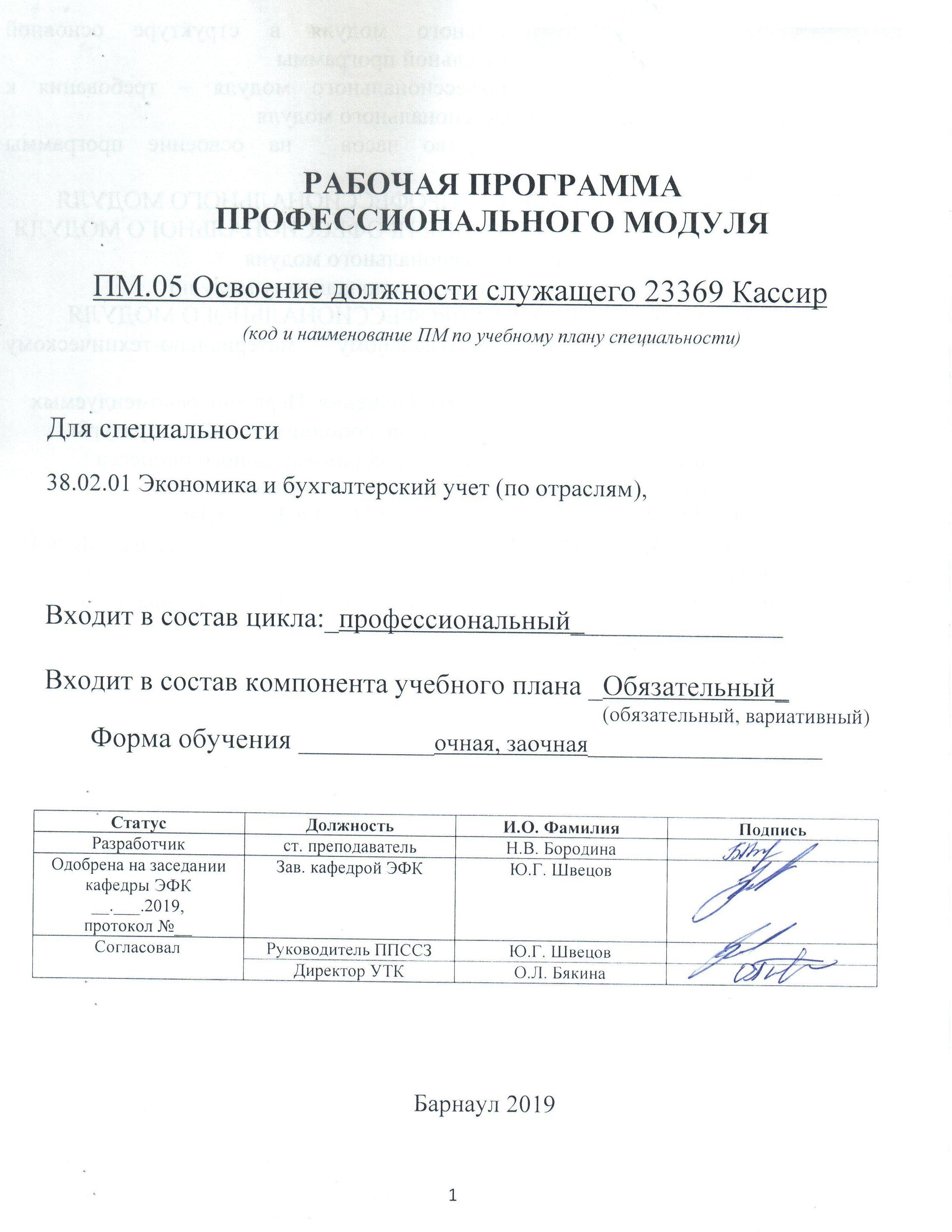 СОДЕРЖАНИЕназвание профессионального модуля1.1. Место профессионального модуля в структуре основной профессиональной образовательной программы:Обязательная  часть общего профессионального циклаОсвоению данного модуля предшествует изучение общепрофессиональных дисциплин: «Экономика организации», «Финансы, денежное обращение и кредит», «Основы бухгалтерского учета», «Основы предпринимательской деятельности» и профессиональных модулей «Документирование хозяйственных операций и ведение бухгалтерского учета активов организации» и «Ведение бухгалтерского учета источников формирования активов, выполнение работ по инвентаризации активов и финансовых обязательств организации».1.2. Цели и задачи профессионального модуля – требования к результатам освоения профессионального модуля:Цель профессионального модуля «Освоение должности служащего 23369 Кассир» - получение практических навыков документирования хозяйственных операций и ведения бухгалтерского учета активов организации и освоение соответствующих ему общих компетенций, и профессиональных компетенций.Требования к результатам освоения профессионального модуля1.3. Рекомендуемое количество часов на освоение программы профессионального модуля: Освоение должности служащего 23369 Кассир для специальности  38.02.01  Экономика и бухгалтерский учет (по отраслям)По очной форме обучениямаксимальной учебной нагрузки обучающегося (без учета практик) 78 часов, в том числе:обязательной аудиторной учебной нагрузки обучающегося 64 часа; самостоятельной работы обучающегося 6 часов;промежуточная аттестация – 8 часов.Практика:учебная (1 неделя) – 36 часов;производственная (1 неделя)  – 36 часов.По заочной форме обучениямаксимальной учебной нагрузки обучающегося (без учета практик) 78 часов, в том числе:обязательной аудиторной учебной нагрузки обучающегося 14 часов; самостоятельной работы обучающегося 56 часов;промежуточная аттестация – 8 часов.Практика:учебная (1 неделя) – 36 часов;производственная (1 неделя)  – 36 часов.2 РЕЗУЛЬТАТЫ ОСВОЕНИЯ ПРОФЕССИОНАЛЬНОГО МОДУЛЯРезультатом освоения профессионального модуля является освоение студентом должности служащего 23369 Кассир, в том числе профессиональными (ПК) и общими (ОК) компетенциями:3 СТРУКТУРА и содержание профессионального модуля3.1 Тематический план профессионального модуля для специальности 38.02.01 Экономика и бухгалтерский учет (по отраслям) (очная форма обучения)3.1 Тематический план профессионального модуля для специальности 38.02.01 Экономика и бухгалтерский учет (по отраслям) (заочная форма обучения)3.2 Содержание обучения по профессиональному модулю (ПМ) для специальности 38.02.01 Экономика и бухгалтерский учет (по отраслям) (очная форма обучения)*Для характеристики уровня освоения учебного материала используются следующие обозначения:1 - ознакомительный  (узнавание ранее изученных объектов, свойств); 2 - репродуктивный (выполнение деятельности по образцу, инструкции или под руководством);3 - продуктивный (планирование и самостоятельное выполнение деятельности, решение проблемных задач).3.2 Содержание обучения по профессиональному модулю (ПМ) для специальности 38.02.01 Экономика и бухгалтерский учет (по отраслям) (заочная форма обучения)*Для характеристики уровня освоения учебного материала используются следующие обозначения:1 - ознакомительный  (узнавание ранее изученных объектов, свойств); 2 - репродуктивный (выполнение деятельности по образцу, инструкции или под руководством);3 - продуктивный (планирование и самостоятельное выполнение деятельности, решение проблемных задач).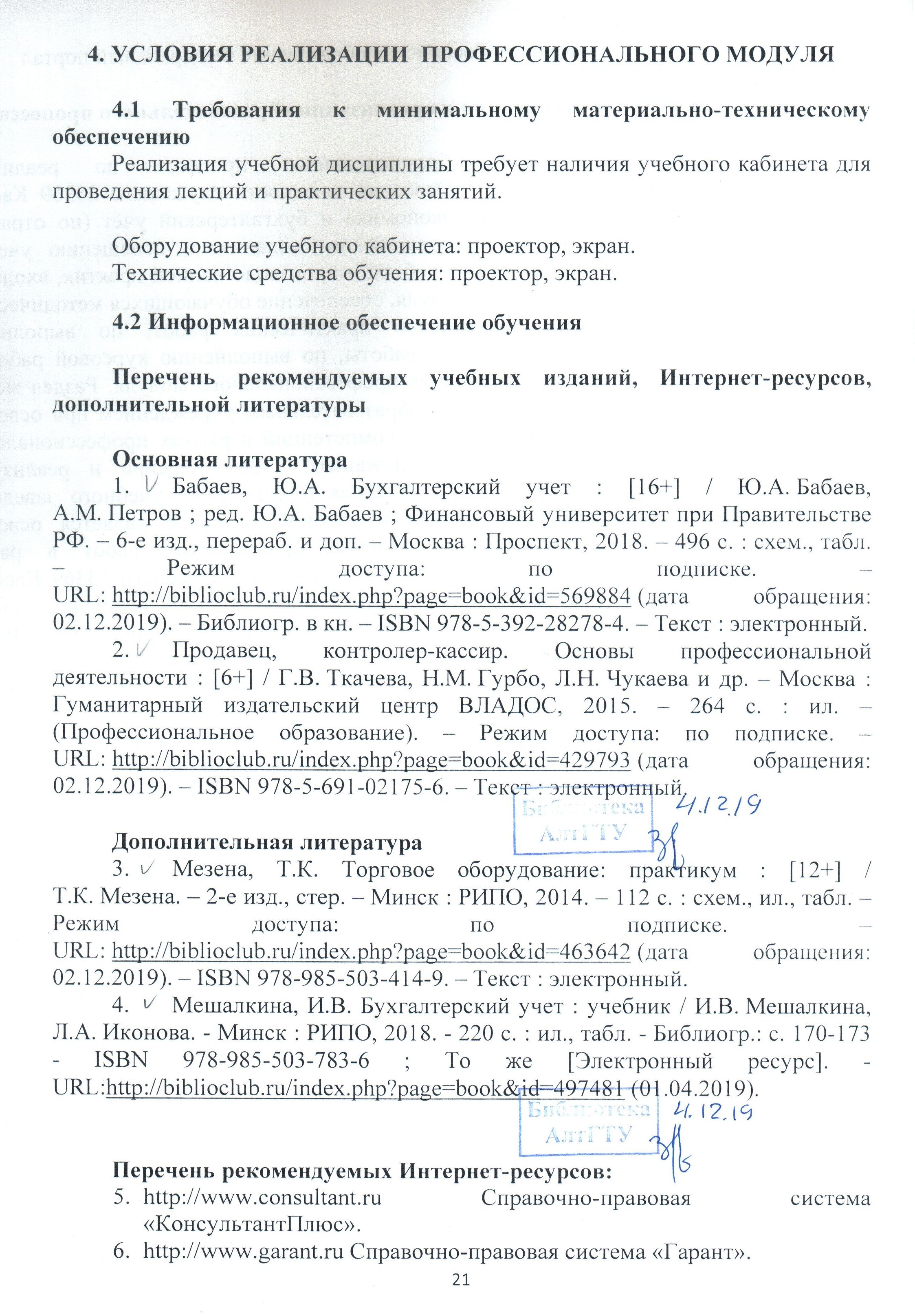  7. http://www.edu.ru Российское образование Федеральный портал4.3 Общие треования к организации образовательного процессаДля организации образовательного процесса по реализации профессионального модуля «Освоение должности служащего 23369 Кассир» для специальности 38.02.01 Экономика и бухгалтерский учёт (по отраслям) необходимо выполнение требований по созданию и оснащению учебных аудиторий и мест проведения учебной и производственной практик, входящим в состав профессионального модуля, обеспечение обучающихся методическими рекомендациями по выполнению практических работ, по выполнению внеаудиторной самостоятельной работы, по выполнению курсовой работы и иными материалами для освоения профессионального модуля. Раздел модуля «Учебная практика» проводится образовательным учреждением при освоении обучающимися профессиональных компетенций в рамках профессионального модуля «Освоение должности служащего 23369 Кассир» и реализуется рассредоточено в лаборатории «Учебная бухгалтерия» учебного заведения. Обязательным условием допуска к учебной практике является освоение теоретического материала, выполнение практических работ в рамках профессионального модуля «Освоение должности служащего 23369 Кассир». Аттестация по итогам учебной практики проводится на основании защиты отчетов о проделанной работе в форме дифференцированного зачета. Раздел модуля «Производственная практика» является обязательным и представляет собой вид деятельности, ориентированный на профессионально-практическую подготовку обучающихся в условиях производства. Производственная практика проводится в сторонних организациях и учреждениях, с которыми заключены договоры. Аттестация по итогам практики осуществляется на основе отчета о проделанной работе и его защиты.4.4 Кадровое обеспечение образовательного процесса Реализация основной профессиональной образовательной программы по специальности среднего профессионального образования должна обеспечиваться педагогическими кадрами, имеющими высшее образование, соответствующее профилю преподаваемого модуля. 5. Контроль и оценка результатов освоения профессионального модуля (вида профессиональной деятельности)Контроль и оценка результатов освоения профессионального модуля осуществляется преподавателем в процессе проведения практических занятий, тестирования, а также при выполнении студентами индивидуальных заданий, сдаче экзамена.Формы и методы контроля и оценки результатов обучения позволяют проверять у студента не только сформированность профессиональных компетенций, но и развитие общих компетенций и обеспечивающих их умений.Разработчики: 	Кафедра «ЭФК»             ст. преподаватель __                                             Н.В. Бородина.   (место работы)             (занимаемая должность)                 (инициалы, фамилия)Эксперты: Каф. «ЭФК»                     ______________       	                   _____________________.Лист актуализации рабочей программы профессионального модуля1 ПАСПОРТ РАБОЧЕЙ ПРОГРАММЫ профессионального модуля3Место профессионального модуля в структуре основной профессиональной образовательной программы3Цели и задачи профессионального модуля – требования к результатам освоения профессионального модуля31.3 Рекомендуемое количество часов  на освоение программы профессионального модуля62 Результаты освоения профессионального модуля63 Структура и содержание профессионального модуля83.1 Тематический план профессионального модуля83.2 Содержание обучения по профессиональному модулю124 Условия реализации профессионального модуля214.1 Требования к минимальному материально-техническому обеспечению214.2 Информационное обеспечение обучения. Перечень рекомендуемых учебных изданий, Интернет-ресурсов, дополнительной литературы214.3 Общие требования к организации образовательного процесса224.4 Кадровое обеспечение образовательного процесса235 Контроль и оценка результатов освоения профессионального модуля (вида профессиональной деятельности)24ПРИЛОЖЕНИЕ А (обязательное) Фонд оценочных материалов по профессиональному модулю28ПРИЛОЖЕНИЕ Б  Методические рекомендации и указания371 паспорт РАБОЧЕЙ ПРОГРАММЫ ПРОФЕССИОНАЛЬНОГО МОДУЛЯ ПМ.05 «Освоение должности служащего 23369 Кассир»Номер /индекс компетенции по ФГОС СПОСодержание компетенцииВ результате изучения модуля обучающиеся должны:В результате изучения модуля обучающиеся должны:В результате изучения модуля обучающиеся должны:Номер /индекс компетенции по ФГОС СПОСодержание компетенциииметь практический опытзнатьуметьПК 1.1.Обрабатывать первичные бухгалтерские документыосуществления и документирования хозяйственных операций по приходу и расходуденежных средств в кассепонятие первичной бухгалтерской документации;определение первичных бухгалтерских документов;формы первичных бухгалтерских документов, содержащих обязательные реквизиты первичного учетного документа;порядок проведения проверки первичных бухгалтерских документов, формальной проверки документов, проверки по существу, арифметической проверки;принципы и признаки группировки первичных бухгалтерских документов;порядок проведения таксировки и контировки первичных бухгалтерских документов;порядок составления регистров бухгалтерского учета;правила и сроки хранения первичной бухгалтерской документации;принимать первичные бухгалтерские документы на бумажном носителе и (или) в виде электронного документа, подписанного электронной подписью;проверять наличие в произвольных первичных бухгалтерских документах обязательных реквизитов;проводить формальную проверку документов, проверку по существу, арифметическую проверку;проводить группировку первичных бухгалтерских документов по ряду признаков;проводить таксировку и контировку первичных бухгалтерских документов;организовывать документооборот;разбираться в номенклатуре дел;заносить данные по сгруппированным документам в регистры бухгалтерского учета;передавать первичные бухгалтерские документы в текущий бухгалтерский архив;передавать первичные бухгалтерские документы в постоянный архив по истечении установленного срока хранения;исправлять ошибки в первичных бухгалтерских документах;ПК 1.2.Разрабатывать и согласовывать с руководством организации рабочий план счетов бухгалтерского учета организациисущность плана счетов бухгалтерского учета финансово-хозяйственной деятельности организаций;теоретические вопросы разработки и применения плана счетов бухгалтерского учета в финансово-хозяйственной деятельности организации;инструкцию по применению плана счетов бухгалтерского учета;принципы и цели разработки рабочего плана счетов бухгалтерского учета организации;классификацию счетов бухгалтерского учета по экономическому содержанию, назначению и структуре;два подхода к проблеме оптимальной организации рабочего плана счетов - автономию финансового и управленческого учета и объединение финансового и управленческого учета;понимать и анализировать план счетов бухгалтерского учета финансово-хозяйственной деятельности организаций;обосновывать необходимость разработки рабочего плана счетов на основе типового плана счетов бухгалтерского учета финансово-хозяйственной деятельности;конструировать поэтапно рабочий план счетов бухгалтерского учета организации;ПК 1.3. Проводить учет денежных средств, оформлять денежные и кассовые документыучет кассовых операций, денежных документов и переводов в пути;особенности учета кассовых операций в иностранной валюте и операций по валютным счетам;порядок оформления денежных и кассовых документов, заполнения кассовой книги;правила заполнения отчета кассира в бухгалтерию;проводить учет кассовых операций, денежных документов и переводов в пути;проводить учет денежных средств на расчетных и специальных счетах;учитывать особенности учета кассовых операций в иностранной валюте и операций по валютным счетам;оформлять денежные и кассовые документы;заполнять кассовую книгу и отчет кассира в бухгалтерию;КодНаименование результата обученияКодНаименование результата обученияОК-3 Планировать и реализовывать собственное профессиональное и личностное развитиеОК-4Работать в коллективе и команде, эффективно взаимодействовать с коллегами, руководством, клиентамиПК-1.1Обрабатывать первичные бухгалтерские документыПК-1.2Разрабатывать и согласовывать с руководством организации рабочий план счетов бухгалтерского учета организацииПК-1.3Проводить учет денежных средств, оформлять денежные и кассовые документыКоды профессиональных компетенцийНаименования разделов профессионального модуля*Всего часовОбъем времени, отведенный на освоение междисциплинарного курса (курсов)Объем времени, отведенный на освоение междисциплинарного курса (курсов)Объем времени, отведенный на освоение междисциплинарного курса (курсов)Объем времени, отведенный на освоение междисциплинарного курса (курсов)Объем времени, отведенный на освоение междисциплинарного курса (курсов)Объем времени, отведенный на освоение междисциплинарного курса (курсов)Промежуточная аттестацияПрактика Практика Экзамен по модулюКоды профессиональных компетенцийНаименования разделов профессионального модуля*Всего часовОбязательная аудиторная учебная нагрузка студентаОбязательная аудиторная учебная нагрузка студентаОбязательная аудиторная учебная нагрузка студентаОбязательная аудиторная учебная нагрузка студентаСамостоятельная работа студентаСамостоятельная работа студентаПромежуточная аттестацияУчебная,часовПроизводственная (по профилю специальности),часов(если предусмотрена рассредоточенная практика)**Экзамен по модулюКоды профессиональных компетенцийНаименования разделов профессионального модуля*Всего часовВсего,часовВ т.ч. лекции, часовв т.ч. лабораторные работы и практические занятия,часовв т.ч. лабораторные работы и практические занятия,часовВсего,часовв т.ч., курсовая работа (проект),часовПромежуточная аттестацияУчебная,часовПроизводственная (по профилю специальности),часов(если предусмотрена рассредоточенная практика)**Экзамен по модулю123456678910ПК 1.1.-ПК 1.3.Ведение кассовых операций и условия работы с  денежной наличностью72643232326-236-ПК 1.1.-ПК 1.3.Производственная практика (по профилю специальности), часов (если предусмотрена концентрированная практика)**3636Экзамен по модулю6Всего: 150643232326- 36366Коды профессиональных компетенцийНаименования разделов профессионального модуля*Всего часовОбъем времени, отведенный на освоение междисциплинарного курса (курсов)Объем времени, отведенный на освоение междисциплинарного курса (курсов)Объем времени, отведенный на освоение междисциплинарного курса (курсов)Объем времени, отведенный на освоение междисциплинарного курса (курсов)Объем времени, отведенный на освоение междисциплинарного курса (курсов)Объем времени, отведенный на освоение междисциплинарного курса (курсов)Промежуточная аттестацияПрактика Практика Экзамен по модулюКоды профессиональных компетенцийНаименования разделов профессионального модуля*Всего часовОбязательная аудиторная учебная нагрузка студентаОбязательная аудиторная учебная нагрузка студентаОбязательная аудиторная учебная нагрузка студентаОбязательная аудиторная учебная нагрузка студентаСамостоятельная работа студентаСамостоятельная работа студентаПромежуточная аттестацияУчебная,часовПроизводственная (по профилю специальности),часов(если предусмотрена рассредоточенная практика)**Экзамен по модулюКоды профессиональных компетенцийНаименования разделов профессионального модуля*Всего часовВсего,часовВ т.ч. лекции, часовв т.ч. лабораторные работы и практические занятия,часовв т.ч. лабораторные работы и практические занятия,часовВсего,часовв т.ч., курсовая работа (проект),часовПромежуточная аттестацияУчебная,часовПроизводственная (по профилю специальности),часов(если предусмотрена рассредоточенная практика)**Экзамен по модулю123456678910ПК 1.1.-ПК 1.3.Ведение кассовых операций и условия работы с  денежной наличностью721486656-236-ПК 1.1.-ПК 1.3.Производственная практика (по профилю специальности), часов (если предусмотрена концентрированная практика)**3636Экзамен по модулю6Всего: 1501486656-2 36366Наименование разделов профессионального модуля (ПМ), междисциплинарных курсов (МДК) и темСодержание учебного материала, лабораторные работы и практические занятия, самостоятельная работа студента, курсовая работа (проект) Объем часовУровень освоения*1234МДК. 05.01. Ведение кассовых операций и условия работы с денежной наличностьюМДК. 05.01. Ведение кассовых операций и условия работы с денежной наличностью64Тема 1. Правила организации наличного денежного и безналичного обращения  в Российской ФедерацииСодержание учебного материалаПравила организации наличного денежного и безналичного обращения в Российской Федерации.61, 2Тема 1. Правила организации наличного денежного и безналичного обращения  в Российской ФедерацииПрактические занятияПрактическое занятие «Работа с нормативными документами о порядке ведения кассовых операций в РФ. Изучение изменений в учете кассовых операций»Практическое занятие «Ознакомление с должностной инструкцией кассира. Составление  договора о материальной ответственности»61, 2Тема 1. Правила организации наличного денежного и безналичного обращения  в Российской ФедерацииСамостоятельная работа обучающихся:Подготовка к практическому занятию и самостоятельной работе №1: теоретический опрос по основным понятиям темы № 1.11, 2Тема 2. Организация кассовой работы экономического субъектаСодержание учебного материалаОпределение лимита остатка наличных денег. Организация работы по ведению кассовых операций.81, 2, 3Тема 2. Организация кассовой работы экономического субъектаПрактические занятияОформление кассовых операций по получению и выдаче наличных денегОформление денежного чека на получение наличых денегОформление объявления на взнос наличнымиОформление кассовой книгиОформление кассовых операций по выдаче денежных средств в подотчетРешение ситуационных задач по оформлению кассовых операций (представительские расходы)Решение ситуационных задач по оформлению кассовых операций (командировочные расходы)Порядок установления и расчет лимита кассыОсуществление операций с ценными бумагами и бланками строгой отчетностиОсуществление операций с пластиковыми картамиОформление операций по выдаче заработной платы наличными деньгамиСдача денежной наличности в банк61, 2, 3Тема 2. Организация кассовой работы экономического субъектаСамостоятельная работа обучающихся:Подготовка к практическому занятию и самостоятельной работе №2: тестирование по основным понятиям темы №2.21, 2, 3Тема 2. Организация кассовой работы экономического субъектаКонтрольная работа №1 Тест «Учет кассовых операций»2Тема 3. Правила определения признаков подлинности и платежности  денежных знаков российской валюты  и других государствСодержание учебного материалаПравила определения признаков подлинности и платежности денежных знаков российской валюты и других государств42, 3Тема 3. Правила определения признаков подлинности и платежности  денежных знаков российской валюты  и других государствПрактические занятияПрактическое занятие «Определение признаков подлинности и платежности денежных знаков»Практическое занятие «Решение ситуационных задач по изъятию из кассы ветхих купюр»Практическое занятие «Решение ситуационных задач по подготовке денежной наличности  к сдаче инкассатору»22, 3Тема 3. Правила определения признаков подлинности и платежности  денежных знаков российской валюты  и других государствСамостоятельная работа обучающихсяПодготовка к практическому занятию и самостоятельной работе № 3: теоретический опрос по основным понятиям темы №3, составление бухгалтерских проводок.12, 3Тема 3. Правила определения признаков подлинности и платежности  денежных знаков российской валюты  и других государствКонтрольная работа №2 «Составление бухгалтерских проводок по учету денежных средств»2Тема 4. Организация  работы на контрольно –кассовых машинах (ККМ)Содержание учебного материалаПорядок применения ККМ. Ответственность за работу без ККМ.62Тема 4. Организация  работы на контрольно –кассовых машинах (ККМ)Практические занятияПрактическое занятие «Ознакомление  с инструкцией по работе на кассовом аппарате»Практическое занятие «Выполнение кассовых операций с применением ККМ»Практическое занятие «Оформление документов: Х-отчет и Z- отчет»62Тема 4. Организация  работы на контрольно –кассовых машинах (ККМ)Самостоятельная работа обучающихсяРассмотрение теоретических аспектов применения ККМ на предприятиях различных форм собственности.Подготовка к практическому занятию и самостоятельной работе № 4: теоретический опрос по основным понятиям темы №4.12Тема 5. Ревизия ценностей и проверка организации кассовой работы.Ответственность за нарушение кассовой дисциплиныСодержание учебного материалаПонятие инвентаризации и ее виды. Общий порядок проведения инвентаризации. Контроль за соблюдением правил хранения, расходования и обращения денег. Ответственность руководителей предприятий, учреждений за нарушение этих правил. Порядок работы предприятий и организаций с денежной наличностью, регулируемый Банком России. Ревизия ценностей и проверка организации кассовой работы. Ответственность за нарушение кассовой дисциплины82, 3Тема 5. Ревизия ценностей и проверка организации кассовой работы.Ответственность за нарушение кассовой дисциплиныПрактические занятияПрактическое занятие «Подготовка документов к ревизии кассы»Практическое занятие «Заполнение документов и проведение ревизии кассы»Практическое занятие «Работа с нормативными документами: ответственность за нарушение кассовой дисциплины»Практическое занятие «Решение ситуационных задач по оформлению кассовых и банковских документов»62, 3Тема 5. Ревизия ценностей и проверка организации кассовой работы.Ответственность за нарушение кассовой дисциплиныСамостоятельная работа обучающихсяПодготовка к практическому занятию и контрольной работе № 3: теоретический опрос по основным понятиям темы №5, составление бухгалтерских проводок.12, 3Тема 5. Ревизия ценностей и проверка организации кассовой работы.Ответственность за нарушение кассовой дисциплиныКонтрольная работа №3 «Ревизия кассовых операций»2Итоговый контроль по МДК 05.01Итоговый контроль по МДК 05.01Итоговый контроль по МДК 05.01Дифф. Зачет (3)Тематика курсовых работ (проектов) (если предусмотрено)Тематика курсовых работ (проектов) (если предусмотрено)Тематика курсовых работ (проектов) (если предусмотрено)-Обязательная аудиторная учебная нагрузка по курсовой работе (проекту)Обязательная аудиторная учебная нагрузка по курсовой работе (проекту)Обязательная аудиторная учебная нагрузка по курсовой работе (проекту)-Учебная практика Виды работИзучение должностных обязанностей кассира.Изучение договора о материальной ответственности с кассиром.Изучение организации кассы на предприятии.Изучение оформления первичных документов по кассовым операциямПроверка наличия в первичных бухгалтерских документах обязательных реквизитов. Формальная проверка документов, проверка по существу, арифметическая проверка.Проведение группировки первичных бухгалтерских документов по ряду признаков. Проведение таксировки и контировки первичных бухгалтерских документов.	Изучение порядка установления и расчета лимита кассы.Изучение работы на контрольно-кассовой технике.Изучение правил работы на ККМ. Изучение инструкции для кассира. Прохождение  инструктажа  по работе с кассовыми аппаратами.Изучение проведения оплаты товаров через ККМ.Изучение передачи денежных средств инкассатору. Изучение составления препроводительной ведомости.Ознакомление с работой пластиковыми картами.Изучение порядка проведения ревизии кассы экономического субъекта.Исправление ошибок в первичных бухгалтерских документах.Ознакомление с номенклатурой дел.	Подготовка первичных бухгалтерских документов для передачи в текущий бухгалтерский архив.Учебная практика Виды работИзучение должностных обязанностей кассира.Изучение договора о материальной ответственности с кассиром.Изучение организации кассы на предприятии.Изучение оформления первичных документов по кассовым операциямПроверка наличия в первичных бухгалтерских документах обязательных реквизитов. Формальная проверка документов, проверка по существу, арифметическая проверка.Проведение группировки первичных бухгалтерских документов по ряду признаков. Проведение таксировки и контировки первичных бухгалтерских документов.	Изучение порядка установления и расчета лимита кассы.Изучение работы на контрольно-кассовой технике.Изучение правил работы на ККМ. Изучение инструкции для кассира. Прохождение  инструктажа  по работе с кассовыми аппаратами.Изучение проведения оплаты товаров через ККМ.Изучение передачи денежных средств инкассатору. Изучение составления препроводительной ведомости.Ознакомление с работой пластиковыми картами.Изучение порядка проведения ревизии кассы экономического субъекта.Исправление ошибок в первичных бухгалтерских документах.Ознакомление с номенклатурой дел.	Подготовка первичных бухгалтерских документов для передачи в текущий бухгалтерский архив.Учебная практика Виды работИзучение должностных обязанностей кассира.Изучение договора о материальной ответственности с кассиром.Изучение организации кассы на предприятии.Изучение оформления первичных документов по кассовым операциямПроверка наличия в первичных бухгалтерских документах обязательных реквизитов. Формальная проверка документов, проверка по существу, арифметическая проверка.Проведение группировки первичных бухгалтерских документов по ряду признаков. Проведение таксировки и контировки первичных бухгалтерских документов.	Изучение порядка установления и расчета лимита кассы.Изучение работы на контрольно-кассовой технике.Изучение правил работы на ККМ. Изучение инструкции для кассира. Прохождение  инструктажа  по работе с кассовыми аппаратами.Изучение проведения оплаты товаров через ККМ.Изучение передачи денежных средств инкассатору. Изучение составления препроводительной ведомости.Ознакомление с работой пластиковыми картами.Изучение порядка проведения ревизии кассы экономического субъекта.Исправление ошибок в первичных бухгалтерских документах.Ознакомление с номенклатурой дел.	Подготовка первичных бухгалтерских документов для передачи в текущий бухгалтерский архив.1 неделяПроизводственная практика (по профилю специальности) Виды работИзучение Указания Банка России от 11.03.2014 № 3210-У  «О порядке ведения кассовых операций юридическими лицами и упрощенном порядке ведения кассовых операций индивидуальными предпринимателями и субъектами малого предпринимательства»Изучение Постановления Госкомстата России от 18.08.1998 № 88 «Об утверждении унифицированных форм первичной учетной документации по учету кассовых операций, по учету результатов инвентаризации».Заполнение первичных документов по кассе.Прием денежной наличности по приходным кассовым ордерам.Выдача денежной наличности по расходным кассовым ордерамФормирование бухгалтерских проводок по учету денежных средств в кассе.Изучение лимита кассы (составление расчета)Заполнение кассового отчета кассира (кассовой книги)Заполнение учетных регистров (журнал-ордер №1 и ведомость №1)Изучение Федерального закона № 54-ФЗ «О применении контрольно-кассовой техники при осуществлении наличных денежных расчетов и (или) расчетов с использованием платежных карт».Ознакомление с работой пластиковыми картамиЗаполнение справки-отчета кассира-операциониста Изучение порядка проведения инвентаризации кассы в организации: Постановление Госкомстата России от 18.08.1998 № 88 «Об утверждении унифицированных форм первичной учетной документации по учету кассовых операций, по учету результатов инвентаризации».Оформление бухгалтерских документов по инвентаризации наличных денежных средств; отражение результатов инвентаризации в бухгалтерском учете.Подготовка бухгалтерских документов для передачи в текущий бухгалтерский архив Производственная практика (по профилю специальности) Виды работИзучение Указания Банка России от 11.03.2014 № 3210-У  «О порядке ведения кассовых операций юридическими лицами и упрощенном порядке ведения кассовых операций индивидуальными предпринимателями и субъектами малого предпринимательства»Изучение Постановления Госкомстата России от 18.08.1998 № 88 «Об утверждении унифицированных форм первичной учетной документации по учету кассовых операций, по учету результатов инвентаризации».Заполнение первичных документов по кассе.Прием денежной наличности по приходным кассовым ордерам.Выдача денежной наличности по расходным кассовым ордерамФормирование бухгалтерских проводок по учету денежных средств в кассе.Изучение лимита кассы (составление расчета)Заполнение кассового отчета кассира (кассовой книги)Заполнение учетных регистров (журнал-ордер №1 и ведомость №1)Изучение Федерального закона № 54-ФЗ «О применении контрольно-кассовой техники при осуществлении наличных денежных расчетов и (или) расчетов с использованием платежных карт».Ознакомление с работой пластиковыми картамиЗаполнение справки-отчета кассира-операциониста Изучение порядка проведения инвентаризации кассы в организации: Постановление Госкомстата России от 18.08.1998 № 88 «Об утверждении унифицированных форм первичной учетной документации по учету кассовых операций, по учету результатов инвентаризации».Оформление бухгалтерских документов по инвентаризации наличных денежных средств; отражение результатов инвентаризации в бухгалтерском учете.Подготовка бухгалтерских документов для передачи в текущий бухгалтерский архив Производственная практика (по профилю специальности) Виды работИзучение Указания Банка России от 11.03.2014 № 3210-У  «О порядке ведения кассовых операций юридическими лицами и упрощенном порядке ведения кассовых операций индивидуальными предпринимателями и субъектами малого предпринимательства»Изучение Постановления Госкомстата России от 18.08.1998 № 88 «Об утверждении унифицированных форм первичной учетной документации по учету кассовых операций, по учету результатов инвентаризации».Заполнение первичных документов по кассе.Прием денежной наличности по приходным кассовым ордерам.Выдача денежной наличности по расходным кассовым ордерамФормирование бухгалтерских проводок по учету денежных средств в кассе.Изучение лимита кассы (составление расчета)Заполнение кассового отчета кассира (кассовой книги)Заполнение учетных регистров (журнал-ордер №1 и ведомость №1)Изучение Федерального закона № 54-ФЗ «О применении контрольно-кассовой техники при осуществлении наличных денежных расчетов и (или) расчетов с использованием платежных карт».Ознакомление с работой пластиковыми картамиЗаполнение справки-отчета кассира-операциониста Изучение порядка проведения инвентаризации кассы в организации: Постановление Госкомстата России от 18.08.1998 № 88 «Об утверждении унифицированных форм первичной учетной документации по учету кассовых операций, по учету результатов инвентаризации».Оформление бухгалтерских документов по инвентаризации наличных денежных средств; отражение результатов инвентаризации в бухгалтерском учете.Подготовка бухгалтерских документов для передачи в текущий бухгалтерский архив 1 неделяКвалификационный экзаменКвалификационный экзаменКвалификационный экзамен6ВсегоВсегоВсего150Наименование разделов профессионального модуля (ПМ), междисциплинарных курсов (МДК) и темСодержание учебного материала, лабораторные работы и практические занятия, самостоятельная работа студента, курсовая работа (проект) Объем часовУровень освоения*1234МДК. 05.01. Ведение кассовых операций и условия работы с денежной наличностьюМДК. 05.01. Ведение кассовых операций и условия работы с денежной наличностьюМДК. 05.01. Ведение кассовых операций и условия работы с денежной наличностьюМДК. 05.01. Ведение кассовых операций и условия работы с денежной наличностьюТема 1. Правила организации наличного денежного и безналичного обращения  в Российской ФедерацииСодержание учебного материалаПравила организации наличного денежного и безналичного обращения в Российской Федерации.21Тема 1. Правила организации наличного денежного и безналичного обращения  в Российской ФедерацииПрактические занятияПрактическое занятие «Работа с нормативными документами о порядке ведения кассовых операций в РФ. Изучение изменений в учете кассовых операций»Практическое занятие «Ознакомление с должностной инструкцией кассира. Составление  договора о материальной ответственности»11Тема 1. Правила организации наличного денежного и безналичного обращения  в Российской ФедерацииСамостоятельная работа обучающихся:Подготовка к практическому занятию и самостоятельной работе №1: теоретический опрос по основным понятиям темы № 1.101Тема 2. Организация кассовой работы экономического субъектаСодержание учебного материалаОпределение лимита остатка наличных денег. Организация работы по ведению кассовых операций.21, 2, 3Тема 2. Организация кассовой работы экономического субъектаПрактические занятияОформление кассовых операций по получению и выдаче наличных денегОформление денежного чека на получение наличых денегОформление объявления на взнос наличнымиОформление кассовой книгиОформление кассовых операций по выдаче денежных средств в подотчетРешение ситуационных задач по оформлению кассовых операций (представительские расходы)Решение ситуационных задач по оформлению кассовых операций (командировочные расходы)Порядок установления и расчет лимита кассыОсуществление операций с ценными бумагами и бланками строгой отчетностиОсуществление операций с пластиковыми картамиОформление операций по выдаче заработной платы наличными деньгамиСдача денежной наличности в банк11, 2, 3Тема 2. Организация кассовой работы экономического субъектаСамостоятельная работа обучающихся:Подготовка к практическому занятию и самостоятельной работе №2: тестирование по основным понятиям темы №2.101, 2, 3Тема 2. Организация кассовой работы экономического субъектаКонтрольная работа №1 Тест «Учет кассовых операций»1Тема 3. Правила определения признаков подлинности и платежности  денежных знаков российской валюты  и других государствСодержание учебного материалаПравила определения признаков подлинности и платежности денежных знаков российской валюты и других государств12, 3Тема 3. Правила определения признаков подлинности и платежности  денежных знаков российской валюты  и других государствПрактические занятияПрактическое занятие «Определение признаков подлинности и платежности денежных знаков»Практическое занятие «Решение ситуационных задач по изъятию из кассы ветхих купюр»Практическое занятие «Решение ситуационных задач по подготовке денежной наличности  к сдаче инкассатору»0,52, 3Тема 3. Правила определения признаков подлинности и платежности  денежных знаков российской валюты  и других государствСамостоятельная работа обучающихсяПодготовка к практическому занятию и самостоятельной работе № 3: теоретический опрос по основным понятиям темы №3, составление бухгалтерских проводок.102, 3Тема 3. Правила определения признаков подлинности и платежности  денежных знаков российской валюты  и других государствКонтрольная работа №2 «Составление бухгалтерских проводок по учету денежных средств»0,5Тема 4. Организация  работы на контрольно -кассовых машинах (ККМ)Содержание учебного материалаПорядок применения ККМ. Ответственность за работу без ККМ.12, 3Тема 4. Организация  работы на контрольно -кассовых машинах (ККМ)Практические занятияПрактическое занятие «Ознакомление  с инструкцией по работе на кассовом аппарате»Практическое занятие «Выполнение кассовых операций с применением ККМ»Практическое занятие «Оформление документов: Х-отчет и Z- отчет»12, 3Тема 4. Организация  работы на контрольно -кассовых машинах (ККМ)Самостоятельная работа обучающихсяРассмотрение теоретических аспектов применения ККМ на предприятиях различных форм собственности.Подготовка к практическому занятию и самостоятельной работе № 4: теоретический опрос по основным понятиям темы №4.102, 3Тема 5. Ревизия ценностей и проверка организации кассовой работы.Ответственность за нарушение кассовой дисциплиныСодержание учебного материалаПонятие инвентаризации и ее виды. Общий порядок проведения инвентаризации. Контроль за соблюдением правил хранения, расходования и обращения денег. Ответственность руководителей предприятий, учреждений за нарушение этих правил. Порядок работы предприятий и организаций с денежной наличностью, регулируемый Банком России. Ревизия ценностей и проверка организации кассовой работы. Ответственность за нарушение кассовой дисциплины22, 3Тема 5. Ревизия ценностей и проверка организации кассовой работы.Ответственность за нарушение кассовой дисциплиныПрактические занятияПрактическое занятие «Подготовка документов к ревизии кассы»Практическое занятие «Заполнение документов и проведение ревизии кассы»Практическое занятие «Работа с нормативными документами: ответственность за нарушение кассовой дисциплины»Практическое занятие «Решение ситуационных задач по оформлению кассовых и банковских документов»0,52, 3Тема 5. Ревизия ценностей и проверка организации кассовой работы.Ответственность за нарушение кассовой дисциплиныСамостоятельная работа обучающихсяПодготовка к практическому занятию и контрольной работе № 3: теоретический опрос по основным понятиям темы №5, составление бухгалтерских проводок.162, 3Тема 5. Ревизия ценностей и проверка организации кассовой работы.Ответственность за нарушение кассовой дисциплиныКонтрольная работа №3 «Ревизия кассовых операций»0,5Итоговый контроль по МДК 02.01Итоговый контроль по МДК 02.01Итоговый контроль по МДК 02.01Дифф. зачет (2)Тематика курсовых работ (проектов) (если предусмотрено)Тематика курсовых работ (проектов) (если предусмотрено)Тематика курсовых работ (проектов) (если предусмотрено)-Обязательная аудиторная учебная нагрузка по курсовой работе (проекту)Обязательная аудиторная учебная нагрузка по курсовой работе (проекту)Обязательная аудиторная учебная нагрузка по курсовой работе (проекту)-Учебная практика Виды работИзучение должностных обязанностей кассира.Изучение договора о материальной ответственности с кассиром.Изучение организации кассы на предприятии.Изучение оформления первичных документов по кассовым операциямПроверка наличия в первичных бухгалтерских документах обязательных реквизитов. Формальная проверка документов, проверка по существу, арифметическая проверка.Проведение группировки первичных бухгалтерских документов по ряду признаков. Проведение таксировки и контировки первичных бухгалтерских документов.	Изучение порядка установления и расчета лимита кассы.Изучение работы на контрольно-кассовой технике.Изучение правил работы на ККМ. Изучение инструкции для кассира. Прохождение  инструктажа  по работе с кассовыми аппаратами.Изучение проведения оплаты товаров через ККМ.Изучение передачи денежных средств инкассатору. Изучение составления препроводительной ведомости.Ознакомление с работой пластиковыми картами.Изучение порядка проведения ревизии кассы экономического субъекта.Исправление ошибок в первичных бухгалтерских документах.Ознакомление с номенклатурой дел.	Подготовка первичных бухгалтерских документов для передачи в текущий бухгалтерский архив.Учебная практика Виды работИзучение должностных обязанностей кассира.Изучение договора о материальной ответственности с кассиром.Изучение организации кассы на предприятии.Изучение оформления первичных документов по кассовым операциямПроверка наличия в первичных бухгалтерских документах обязательных реквизитов. Формальная проверка документов, проверка по существу, арифметическая проверка.Проведение группировки первичных бухгалтерских документов по ряду признаков. Проведение таксировки и контировки первичных бухгалтерских документов.	Изучение порядка установления и расчета лимита кассы.Изучение работы на контрольно-кассовой технике.Изучение правил работы на ККМ. Изучение инструкции для кассира. Прохождение  инструктажа  по работе с кассовыми аппаратами.Изучение проведения оплаты товаров через ККМ.Изучение передачи денежных средств инкассатору. Изучение составления препроводительной ведомости.Ознакомление с работой пластиковыми картами.Изучение порядка проведения ревизии кассы экономического субъекта.Исправление ошибок в первичных бухгалтерских документах.Ознакомление с номенклатурой дел.	Подготовка первичных бухгалтерских документов для передачи в текущий бухгалтерский архив.Учебная практика Виды работИзучение должностных обязанностей кассира.Изучение договора о материальной ответственности с кассиром.Изучение организации кассы на предприятии.Изучение оформления первичных документов по кассовым операциямПроверка наличия в первичных бухгалтерских документах обязательных реквизитов. Формальная проверка документов, проверка по существу, арифметическая проверка.Проведение группировки первичных бухгалтерских документов по ряду признаков. Проведение таксировки и контировки первичных бухгалтерских документов.	Изучение порядка установления и расчета лимита кассы.Изучение работы на контрольно-кассовой технике.Изучение правил работы на ККМ. Изучение инструкции для кассира. Прохождение  инструктажа  по работе с кассовыми аппаратами.Изучение проведения оплаты товаров через ККМ.Изучение передачи денежных средств инкассатору. Изучение составления препроводительной ведомости.Ознакомление с работой пластиковыми картами.Изучение порядка проведения ревизии кассы экономического субъекта.Исправление ошибок в первичных бухгалтерских документах.Ознакомление с номенклатурой дел.	Подготовка первичных бухгалтерских документов для передачи в текущий бухгалтерский архив.1 неделяПроизводственная практика (по профилю специальности) Виды работИзучение Указания Банка России от 11.03.2014 № 3210-У  «О порядке ведения кассовых операций юридическими лицами и упрощенном порядке ведения кассовых операций индивидуальными предпринимателями и субъектами малого предпринимательства»Изучение Постановления Госкомстата России от 18.08.1998 № 88 «Об утверждении унифицированных форм первичной учетной документации по учету кассовых операций, по учету результатов инвентаризации».Заполнение первичных документов по кассе.Прием денежной наличности по приходным кассовым ордерам.Выдача денежной наличности по расходным кассовым ордерамФормирование бухгалтерских проводок по учету денежных средств в кассе.Изучение лимита кассы (составление расчета)Заполнение кассового отчета кассира (кассовой книги)Заполнение учетных регистров (журнал-ордер №1 и ведомость №1)Изучение Федерального закона № 54-ФЗ «О применении контрольно-кассовой техники при осуществлении наличных денежных расчетов и (или) расчетов с использованием платежных карт».Ознакомление с работой пластиковыми картамиЗаполнение справки-отчета кассира-операциониста Изучение порядка проведения инвентаризации кассы в организации: Постановление Госкомстата России от 18.08.1998 № 88 «Об утверждении унифицированных форм первичной учетной документации по учету кассовых операций, по учету результатов инвентаризации».Оформление бухгалтерских документов по инвентаризации наличных денежных средств; отражение результатов инвентаризации в бухгалтерском учете.Подготовка бухгалтерских документов для передачи в текущий бухгалтерский архив Производственная практика (по профилю специальности) Виды работИзучение Указания Банка России от 11.03.2014 № 3210-У  «О порядке ведения кассовых операций юридическими лицами и упрощенном порядке ведения кассовых операций индивидуальными предпринимателями и субъектами малого предпринимательства»Изучение Постановления Госкомстата России от 18.08.1998 № 88 «Об утверждении унифицированных форм первичной учетной документации по учету кассовых операций, по учету результатов инвентаризации».Заполнение первичных документов по кассе.Прием денежной наличности по приходным кассовым ордерам.Выдача денежной наличности по расходным кассовым ордерамФормирование бухгалтерских проводок по учету денежных средств в кассе.Изучение лимита кассы (составление расчета)Заполнение кассового отчета кассира (кассовой книги)Заполнение учетных регистров (журнал-ордер №1 и ведомость №1)Изучение Федерального закона № 54-ФЗ «О применении контрольно-кассовой техники при осуществлении наличных денежных расчетов и (или) расчетов с использованием платежных карт».Ознакомление с работой пластиковыми картамиЗаполнение справки-отчета кассира-операциониста Изучение порядка проведения инвентаризации кассы в организации: Постановление Госкомстата России от 18.08.1998 № 88 «Об утверждении унифицированных форм первичной учетной документации по учету кассовых операций, по учету результатов инвентаризации».Оформление бухгалтерских документов по инвентаризации наличных денежных средств; отражение результатов инвентаризации в бухгалтерском учете.Подготовка бухгалтерских документов для передачи в текущий бухгалтерский архив Производственная практика (по профилю специальности) Виды работИзучение Указания Банка России от 11.03.2014 № 3210-У  «О порядке ведения кассовых операций юридическими лицами и упрощенном порядке ведения кассовых операций индивидуальными предпринимателями и субъектами малого предпринимательства»Изучение Постановления Госкомстата России от 18.08.1998 № 88 «Об утверждении унифицированных форм первичной учетной документации по учету кассовых операций, по учету результатов инвентаризации».Заполнение первичных документов по кассе.Прием денежной наличности по приходным кассовым ордерам.Выдача денежной наличности по расходным кассовым ордерамФормирование бухгалтерских проводок по учету денежных средств в кассе.Изучение лимита кассы (составление расчета)Заполнение кассового отчета кассира (кассовой книги)Заполнение учетных регистров (журнал-ордер №1 и ведомость №1)Изучение Федерального закона № 54-ФЗ «О применении контрольно-кассовой техники при осуществлении наличных денежных расчетов и (или) расчетов с использованием платежных карт».Ознакомление с работой пластиковыми картамиЗаполнение справки-отчета кассира-операциониста Изучение порядка проведения инвентаризации кассы в организации: Постановление Госкомстата России от 18.08.1998 № 88 «Об утверждении унифицированных форм первичной учетной документации по учету кассовых операций, по учету результатов инвентаризации».Оформление бухгалтерских документов по инвентаризации наличных денежных средств; отражение результатов инвентаризации в бухгалтерском учете.Подготовка бухгалтерских документов для передачи в текущий бухгалтерский архив 1 неделяКвалификационный экзаменКвалификационный экзаменКвалификационный экзамен6ВсегоВсегоВсего150Результаты (освоенные профессиональные компетенции)Основные показатели оценки результатаФормы и методы контроля и оценкиПК 1.1. Обрабатывать первичные бухгалтерские документы.Умение: - принимать произвольные первичные бухгалтерские документы, рассматриваемые как письменное доказательство совершения хозяйственной операции или получение разрешения на ее проведение; -принимать первичные бухгалтерские документы на бумажном носителе и (или) в виде электронного документа, подписанного электронной подпись; -проверять наличие в произвольных первичных бухгалтерских документах обязательных реквизитов; -проводить формальную проверку документов, проверку по существу, арифметическую проверку; -проводить группировку первичных бухгалтерских документов по ряду признаков; -проводить таксировку и контировку первичных бухгалтерских документов; -организовывать документооборот; -разбираться в номенклатуре дел; -заносить данные по сгруппированным документам в регистры бухгалтерского учета; -передавать первичные бухгалтерские документы в текущий бухгалтерский архив; -передавать первичные бухгалтерские документы в постоянный архив по истечении установленного срока хранения; -исправлять ошибки в первичных бухгалтерских документах. - опрос;- практические работы (решение задач, решение профессиональных ситуационных задач, заполнение документов);- тестирование;- дифф. зачет, экзамен;- дифференцированный зачет по  учебной практике;- дифференцированный зачет по  практике по профилю специальности.ПК 1.2.Разрабатывать и согласовывать с руководством организации рабочий план счетов бухгалтерского учета организации.Умение: -понимать и анализировать план счетов бухгалтерского учета финансово-хозяйственной деятельности организаций; обосновывать необходимость разработки рабочего плана счетов на основе типового плана счетов бухгалтерского учета финансово-хозяйственной деятельности; -обосновывать необходимость разработки рабочего плана счетов на основе типового плана счетов бухгалтерского учета финансово-хозяйственной деятельности; -конструировать поэтапно рабочий план счетов бухгалтерского учета организации. - опрос;- практические работы (решение задач, решение профессиональных ситуационных задач, заполнение документов);- тестирование;- дифф. зачет, экзамен;- дифференцированный зачет по  учебной практике;- дифференцированный зачет по  практике по профилю специальности.ПК 1.3.Проводить учет денежных средств, оформлять денежные и кассовые документы.Умение: -проводить учет кассовых операций, денежных документов и переводов в пути; -проводить учет денежных средств на расчетных и специальных счетах; -учитывать особенности учета кассовых операций в иностранной валюте и операций по валютным счетам; -оформлять денежные и кассовые документы; -заполнять кассовую книгу и отчет кассира в бухгалтерию. - опрос;- практические работы (решение задач, решение профессиональных ситуационных задач, заполнение документов);- тестирование;- дифф. зачет, экзамен;- дифференцированный зачет по  учебной практике;- дифференцированный зачет по  практике по профилю специальности.Результаты (освоенные общие компетенции)Основные показатели оценки результатаФормы и методы контроля и оценкиОК 3. Планировать и реализовывать собственное профессиональное и личностное развитиеУмение постановки цели, выбора и применения методов и способов решения профессиональных задач; Своевременность сдачи практических заданий, отчетов по практике; Рациональность распределения времени при выполнении практических работ с соблюдением норм и правил внутреннего распорядка. Осуществление самообразования, использование современной научной и профессиональной терминологии, участие в профессиональных олимпиадах, конкурсах, выставках, научно-практических конференциях, оценка способности находить альтернативные варианты решения стандартных и нестандартных ситуаций, принятие ответственности за их выполнениеОК 4. Работать в коллективе и команде, эффективно взаимодействовать с коллегами, руководством, клиентами Взаимодействие с коллегами, руководством, клиентами, самоанализ и коррекция результатов собственной работы. Экспертное наблюдение и оценка результатов формирования поведенческих навыков в ходе обучения НаименованиеПрофессионального модуляКафедра-разработчик РП ПМПредложенияоб измененииРП ПМПодпись заведующегокафедрой/протоколзаседания кафедры1234